Rape/Sexual Assault Resources: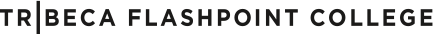 Sexual assault, or rape, is a serious crime with serious consequences. The crime is committed when an individual commits a penetrative sexual act against another without their consent or ability to give consent. This includes sexual acts against victims who are under age, mentally disabled, or otherwise incapable of giving consent, in addition to rape through the use or threat of force. When an adult has sex with a minor, usually referred to as "statutory rape," it is considered sexual assault because the minor cannot legally give consent.Sexual Violence Myths and Facts:https://www.rapevictimadvocates.org/what-you-need-to-know/myths-and-facts/NationalRape, Abuse and Incest National (RAINN) Hotline1-800-656-HOPE  |  www.rainn.orgPlanned Parenthood1-800-230-7526  | www.plannedparenthood.orgNational Domestic Violence Hotline1-800-799-SAFE (7233) or 1-800-787-3224 |  www.thehotline.orgRape Advocates: Crisis Intervention, Medical and Legal Advocacy, and Counseling services are available to anyone in need of support in the Chicagoland area. As an independent rape crisis center and not-for-profit organization, they partner with local hospitals and organizations to deliver services 24 hours a day, seven days a week. All services are free of charge. https://www.rapevictimadvocates.org/contact-us/VICTIM RIGHTS AND LEGAL SUPPORT:https://www.rapevictimadvocates.org/programs-services/victims-rights-and-legal-supportMEDICAL AND LEGAL ADVOCACY:https://www.rapevictimadvocates.org/programs-services/medical-and-legal-advocacy/EFFECTS OF SEXUAL VIOLENCE: What You Need to Know:https://www.rapevictimadvocates.org/what-you-need-to-know/effects-of-sexual-violence/How to get a Civil No Contact Order: A Civil No Contact Order protects victims of rape, sexual assault, or sexual abuse from the abuser. The Order can also be used to protect the victim's family and rape crisis center workers. The victim does not need to have a relationship with the abuser to get one.https://www.illinoislegalaid.org/legal-information/getting-civil-no-contact-order-sexual-assaultLink for Crisis Centers:http://www.icasa.org/crisiscenters.aspx?pageid=501Chicago Rape Crisis Hotline1 North LaSalle Street #1150(888) 293-2080Rape Victim Advocates180 N. Michigan Ave. #600 Chicago, IL. 60601(312) 443-9603www.rapevictimadvocates.orgMujeres Latinas En Accion(888) 293-20802124 W. 21st PlaceChicago , IL 60608(773) 890-7676Website: http://www.mujereslatinasenaccion.orgCommunity Counseling Centers of Chicagowww.c4chicago.org/Crisis Hotline: (773) 769-0205To make an appointment:Call 773.769.0205Email: info@c4chicago.orgRape Victim Advocates (RVA) - Austin Community(888) 293-20804909 W. Division StreetChicago , IL 60651(773)-287-6057Website: https://www.rapevictimadvocates.orgRape Victim Advocates (RVA) - Northside Office888-293-20801945 W. WilsonChicago, IL 606511-773-275-8340Website: http://www.rapevictimadvocates.orgRape Victim Advocates (RVA) -Cook County Hospital Satellite(888) 293-20801901 W. Harrison, Ste. 419Chicago , IL 60612(312) 864-6112YWCA Metro Chicago – Parks and Francis Center(888) 293-20806600 S. Cottage Grove Ave.Chicago , IL 60637(773) 955-3100Website: http://ywcachicago.org/harris.htmYWCA Metropolitan Chicago(888) 293-20801 N. LaSalle Street Suite 1150Chicago , IL 60602(312) 762-6600Website: http://www.ywcachicago.org/YWCA Metropolitan Chicago – Englewood Satellite(888) 293-2080641 W. 63rd StreetChicago , IL 60621(773) 783-1031YWCA Metropolitan Chicago RISE Children’s Center(888) 293-2080820 W. Jackson Blvd. Ste. 550Chicago , IL 60607(312) 733-2102Website: http://ywcachicago.org/rise.htmIllinois Coalition Against Sexual Assaulthttp://www.icasa.org/100 North 16th Street
Springfield, IL 62703
(217)753-4117Rape, Abuse and Incest National Networkwww.rainn.org800.656.HOPE (4673)National Sexual Assault Hotline1-800-656-4673 [24/7 hotline] [hosts an online hotline]